Major				 Student Driving RecordDriving School                                                                     (Circle 1)  What will your age be in 7 months? –15 16 17 18+         Nearest large intersection_______________________/___________________________** On the back, please draw a map showing how to get to your house. Make the top North.Date: __________Class: ____________________________________      Program:____-S1-___-2__________________________________________________ Birthdate: ____/____/____Name: First                        Middle                             Last                                                       Mo       Day     YearList the home address for pickup and drop off. This must remain the same for the entire 6 weeks._________________________________________________________________________      Number                                      Street                                                        City                                            Zip                      Parent Cell(       ) _________________Other Cell(      ) ___________________ Student Cell(       ) ___________________School: ________________________________________ Grand Blanc-East or West   Time dismissed:_______ OFFICE USE ONLY ************* PLEASE,  DO NOT MARK IN THE BOXES BELOW.Please be aware the practice driving may take 6 weeks to complete and you will receive your certificate then.Below, Please list anything you will be doing during the next 6 weeks when you are not in school or driver ed. Write NONE if you don’t have anything. Exact dates and times of Sports Schedule:_________________________________________________________________________________________________________________________________________________Exact dates and times of Vacations: ______________________________________________________________________________________________________________________________________________________Exact dates and times of Student’s Work Schedule: ______________________________________________________________________________________________________________________________________Exact dates and times of other conflicts or activities like church, doctor appt., weekend vacas:________________________________________________________________________________________________________Exact dates and times of Days off School, late starts, early dismissals, teacher in service, half days:___________________________________________________________________________________________________Student Signature: ____________________________________________     Date: _________Major Driving School LLC    -   In Car BTW Instructor Observations Student Name____________________________________________________________________Dear Parent/Guardian/Mentor, This is a general idea of how your child is doing.  If possible, please discuss the information with your child and initial the appropriate box.  A “+” is above average, a blank space is average, and a “check mark” indicates that your child is below average and needs to improvement.                                Drive #                                                                                                                     Drive #                                                      Parent – Please initial below:                                                                 IV. Lane Changes                   ___ ___ ___ ___ ____ ___ ___ I. Starting/Stopping                                                                   1. Maintains speed1. Accelerates smoothly          2. MSH (Mirror,signal,headcheck     2. Stops Smoothly                      3. Smooth transition3. Stops at stop line                                                                                                                            V. Speed Control II. Steering Control    	       1. Stays under speed limit 1. 9 & 3 hand position    2. Maintains constant speed2. Hand over hand steering      3. Aware of speed of car  a. Proper position                     VI. Expressways - On  b. Proper release, "sliding"               1. 25mph  "on ramp"3. Keeps car in center.            2. Signals early4. Smooth control                      3. Strong acceleration III. Turning                                 4. Stays to right, follows right line 1. Signals properly                   5. MSH (Mirror,signal,headcheck2. Approaches at 10 mph        6. Gradually enters traffic in gap3. Proper release "sliding"      VII. Expressways - Off 	Left turns                      1. Signals - green exit sign in view1. Waits for oncoming traffic     2. MSH (Mirror,signal,headcheck2. Rounds corner properly       3. Maintains speed til off 3. Turns into proper lane       4. Adjust speed when off 	Right turns                    VIII. Over All Performance1. Stays next to curb 3ft.           1. Following distance (3 seconds+ 2. Proper release "sliding"            2. Critical Thinking 3. Accelerates properly              3. Problem Solving*Overall Awareness                  4. Overall Smoothness *Attitude                     OVERALL PERFORMANCE (1-10)Parent  Comments_____________________________________________ Goal is 7 (70%) or more _____________PASSED___FAILED______Parent Comments___________________________________________________________________________________________________ Parent Comments___________________________________________________________________________________________________ Instructor  Name ________________________________________Instructor phone____________________________________If you have any questions, Please contact the office at 810.743.8217. Leave email at majordrivingnow@gmail.com Additional Comments: _______________________________________________________________________________________________________________________________________________________________________________________________________________________________________________________________________________________________________________________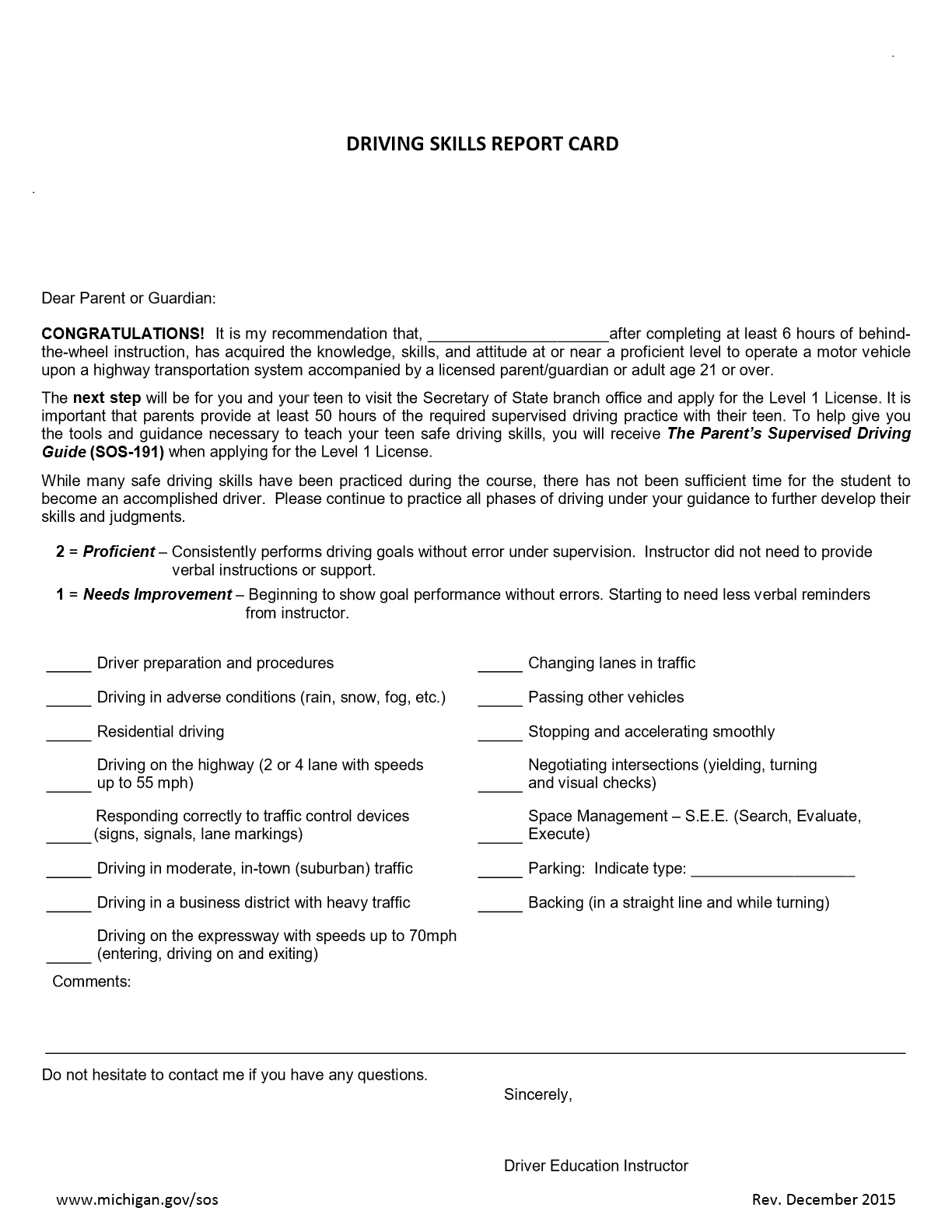 Student Driving ScheduleName______________________________________________________________Road Work Instructor____________________________ Phone________________Class Location:    Dort   CAHS   SCreek  GBlanc   Other_________________TB =Taco Bell(Dort Hwy/I69), CLS=Class,  H.S.=High School, HM=Home, MCD=McDonald (Elms/Miller) ARB=Arby (Dort Hwy/Atherton), KFC=Kentucky Fried Chicken(Hill/Dort Hwy)SIGNS Draw at least 30 road signs the size of a dime:OBSERVATIONS of other drivers.Use tally marks or stick figures to record other drivers outside the driver ed car.Incomplete stops:People on cell phones:Illegal moves:Tailgating :Other :Parent Orientation1. Thank you for being here today! Thank you in advance for all you’re going to do over the next severalweeks in helping get your child to classes and practice drives.2. Pink SlipA. Call insurance companyB. Stay away from buildings (student may get the gas pedal and brake pedal mixed up.)C. Does not need to go to Secretary of State.D. Experience is the best teacher. Supervising a new driver is very, very risky. Use extremecaution. You can get killed driving a car.E. Use at your own risk.Teacher is to read paragraph 2 from “Parent Driving Permit” letter out loudexactly as written.3. Graduated License4. Level 1A. Must be 14 years and 9 monthsB. Allowed to drive with mom or dad or designated 21 year old5. Level 2A. Must be 16 yearsB. Take road test – PLEASE schedule at least 1 month in advanceC. 50 hours of driving (40 day and 10 night)D. Take Segment 2 (Must be 90 days after getting Level 1 license)E. Must have 6 months on Level 1 LicenseF. Can drive by themselves except for the hours of 10:00 p.m. to 5 a.m.. Cannot carry more thanone passenger who is under 21 years of age, unless passengers are members of the driver’simmediate family, or travel is to or from school or a school-sanctioned event.6. Level 3A. Must be 17 yearsB. Must have 6 months on Level 2 LicenseC. Able to drive by themselves with a full blown license7. Correct Paperwork When Going To Secretary of State*Birth certificate, SSN, 2 residency (child’s name and address), 1 piece of identification- seegovernment SOS website or back of this page for more info.8. Technicalities9. Class Schedule-see Contract Extension10. Driving ScheduleA. Stay on top of driving scheduleB. Make sure missed practice drives are rescheduled within 21 days or the entire course may haveto be retakenC. Groups of 211. If ride is late, check Arbys or McDonalds (depending on the location of the class)12. Hope your child passes-see Contract Extension13. Special needs?-see Contract Extension14. If not paid, please pay at least half today15. Please drive carefully in parking lot16. Call or text with questions-(810) 743-8217. Email majordrivingnow@gmail.com17. If needed, Forms signedA. Contract ExtensionB. Private Drive Form and “I understand side”18. Additional Fees-see Contract Extension and Parent Orientation Letter19. Segment 1 certificates will emailed or hand delivered when ALL class work, roadwork and makeup workis done and all bills are paid. The class work and road work may take up to 6 weeks to complete. TheTips for the Trip!1. Seat adjusted and Seat Belt! 2. Mirrors adjusted. Side mirrors -Sliver of the side of the car,  3/4 ground, 1/4 sky.  Rear view mirror – See the center of the back window or the center of the lane behind you.3. I am on your side and our goal is for you to be a good, safe driver.4. You will be nervous and make lots of mistakes. That’s normal. Try to focus on your driving tasks and clear your mind of all else. Don't think so much about your fears. Think happy thoughts! What makes you smile?Techniques1.Hand over hand or Race Car.2. Freeze, Release and Slide your hands while turning.3. Look at the CENTER of the lane in front of you. Look where you want to go.4. Stop behind the car in front of you so you are able to see the bottom of the back tires.
5. Left turning lanes, move over just before the end of the yellow line, just before the gap.6. Mirror, signal, head check. M,S,H. If you use your mirror and signal, do a blind spot check for motorcycles.7. Cut the wheel means...turn it fast in the direction you are already turning until it stops turning.8. Under 35mph maintain a 3 second following distance.  Over 35 mph, a 4 second following distance.9. Use a search pattern. Look down the road, Glance at your speedometer (don’t stare), Look down the road, Glance at your mirror, Look down the road. Rinse and repeat.10. Stop, check and go. Right turns on red. Flashing red light. Left turn on red. 11. Getting on expressway. Stay to the right (Glue your right tire on the white line). Follow the little white line. Get up to speed. Mirror, signal, head check.12. Getting off the expressway. Signal well in advance (½ mile). Mirror, signal, head check. Get off right away. Don’t leave room for someone to cut you off.Not so useless information1. Drive straight unless I tell you to turn. 2. When driving and every time you drive, call out ALL speed limit signs and explain ALL YELLOW SIGNS.
3. They brake, we brake!
4. In car and in class cell phone or mp3 use. It's an epidemic, according to Oprah. You can live without it for 2 hours.
5. Teaching you my preferences,  not from right or wrong.6. Expecting expectations!  If you don’t do it right, you can get hurt or killed or kill someone.7. Sunglasses ok, flip flops aren't.8. Remember my imaginary UPS Bob, Motorcycle Mike and MACK truck Fred friends.9. If I take the steering wheel, don't take it personally.10. Important forms are a responsibility challenge. White in car evaluation sheet and yellow observation\scheduling form.11. Drive time schedule. The Golden period. 1st 24 hours after receiving a drive time.12. On the day of your drive, look for me and listen for my car horn.13. Drive times are approximate. I may be up to 30 or more minutes late, but I will be there eventually. If I am picking you up at the high school, don't get on the bus unless you talk to me personally and I tell you to get on it.14. Phone or paper form is my lesson plan, student notes and to record your progress.15. Remember the 5 golden rules of driving. A. Always know what’s going on in front B. What’s going on behind.  C. What the speed limit is. D. How fast you are going. E. A safe following distance of 3 seconds or more.

Major Driving School, LLCParent Driving PermitDear Parent and Student,You will soon receive a “Parent Driving Permit.”  This will allow each student who has completed 10 hours of classroom instruction and 2 hours of Behind the Wheel road work to do some practice driving with a licensed parent (or guardian) or a non licensed parent (or guardian) and a licensed adult until they get their Level 1 license from the Secretary of State.  The pink driving permit is not part of the Level 1 process and does not need to be taken to the Secretary of State.Driving is inherently risky, no matter what the experience level of the driver.  Please keep in mind that although your child has had driving experience with an instructor, please use extreme caution when practicing with your child.  No matter how much time they have had behind the wheel with the instructor, they could still do something unexpected at any time. They may get the gas pedal and brake pedal mixed up.  Avoid parking near buildings and stay away from obstacles.  Experience is the best teacher.  Use the Parent Driving Permit at your own risk.  Supervising a new driver is very, very risky.  Use extreme caution.  You can get killed driving a car.Students, you will be joining the millions of other drivers on the road, or Highway Traffic System, as it is called.  No doubt you are excited and anticipate getting behind the wheel to start your driving career.  However, please remember that this is just the beginning of a life time of driving.  You must exercise care and caution in all that you do.  Major Driving School believes that during the next 6 weeks, using the mentor log and practicing the following skills and attitudes would be helpful:Backing		Expressway Driving	Rural Roads		Light City TrafficPaying Attention	Intersections		Defensive Driving	Head ChecksCourtesy		Poor Weather Driving			JudgmentWatching Out for the “Other Guy”However, BEFORE doing any driving, it is recommended that you check with your insurance company to make sure your son or daughter will be fully insured while driving your car.Drive Carefully,Byron Major615 S Saginaw St, Suite #8015, Flint, MI 48502 (810)743-8217Major Driving School, LLC"It Can Wait"In car cell phone use is an epidemic. Driving a car, a 4,000lb. weapon, is a privilege and must be earned. It takes discipline and self-control. It is part of the pathway to adulthood and freedom. According to statistics, 8 teenagers die every day while driving a car. About 1 in 2 high school students admit to texting or emailing while driving. 75%, 3 out of 4 novice drivers involved in a crash, don’t remember what they were doing 1 minute before the crash.  Distracted driving is a serious problem. To try and influence beginning drivers to put away their cell phones and concentrate on their driving and class work, Major Driving School is using an "It Can Wait" program. The purpose of this initiative is to influence our students to understand that cell phone use and driving don't go together. To foster this disconnection from their cell phones, MDS has implementing "It Can Wait" in the car and "It Can Wait" in the classroom.This means that cell phones will not be allowed in the classroom, nor in the driver education car. "It Can Wait". In the interest of safety, we are asking students to turn off their cell phones before they enter the classroom and keep them off until they leave the class room. We are also asking that they turn off their cell phones before they get in the driver education car and keep them off until after they leave the driver education car. In the class, each time we see a cell phone, we will assess a $10 fine. After 3, $10 fines, the student will be expelled from the class without a refund. By signing below, you understand our "It Can Wait" program and acknowledge you are aware of the consequences of using a cell phone in class or in the driver education car.615 S. Saginaw St., Suite #8015, Flint, MI 48502 (810)743-8217PARENT – TEEN SAFE DRIVING CONTRACTWe, 					 and 								, agree        Name of Teen Driver                                    	          Names of Parents or Guardiansto the following conditions:(OVER)Major Driving School, LLC    Office Use:  Copied ___   Confirmed _______  Paid $______Teenage Student Contract - SEGMENT 1 ONLYPlease take a moment to read both sides of this form and then initial here when finished. ____                  Please check class location:  ____Burton GCS  ___Carman H.S.  ____Swartz Creek.  ____ Flushing ____ Online_____________________________________________________Birthdate: ___/_____/_____Full Legal Name: First                      Middle                          Last                                               Mo      Day     Year____________________________________________________Phone:(____)_____________Address:                          City                               Zip____________________________________________________Phone:(____)_____________Parent/Guardian’s name and address if different from studentWhich school do you attend?___________________________________________________________________You heard about this course from whom?_________________________________________________________Method of Payment                                                                                                                                                    Total cost for SEGMENT 1 ONLY is $399.00.  To register, go to majords.com and complete a Segment 1 Application.  Class size may be limited based on enrollment and registered students will be given first preference.  There must be enough for a class. Refund Policy                                                                                                                                                    	If a student cancels before the first day of class, 100% of the cost paid will be refunded.  After the 1st or 2nd day of class, 75% will be returned.  After  the 3rd or 4th class day, 50% will be refunded and after the 5th class day, no refund will be given.  In case of misconduct, no refund will be given and student may be expelled. Course Work                                                                                                                                                 	24 hours of classroom instruction and 6 hours of behind-the-wheel (BTW) instruction and 4 hours of observation time in a dual controlled automobile, fully insured, will be given to each student.  Classroom instruction must be a minimum of 3 weeks in length.  BTW instruction will not begin until the student has received a minimum of 4 hours classroom instruction.  BTW instruction must be completed no later than 3 weeks after the classroom instruction has been completed.  Students who satisfactorily complete both phases of instruction will receive a SEGMENT 1  Driver Education Certificate.  The SEGMENT 1 Michigan Driver Education Certificate  must be taken to a Secretary of State office and a  level one learner's license must be obtained before a student can legally drive.  Major Driving School LLC will provide the textbook and all the materials needed for the course work.  The parent or guardian certifies that the student is at least 14 years and 8 months by the first day of class, and has no physical handicaps that will interfere with driving an automobile._______online___________________________   ________online_____________________________  Date_____________Student Signature                                        Parent or Legal Guardian Signature___Byron Major___________________________    Date__________________Major Driving School LLC Official	Notice Statement: This driver education provider is required to be certified by the Secretary of State.  If you have any complaint that cannot be settled with the provider, please complete the Driver Education Complaint form found under “Driver Programs Division” on the Department of State website; www.michigan.gov/sos.  Completing driver education does not guarantee a driver’s license.License # P000502. Office hours are M-F, 10am-12pm by appointment.  The Corporate office is at the Ferris Wheel Building, downtown Flint. The address is 615 S. Saginaw St., Suite 8015,  Flint, MI 48502615 S. Saginaw St., #8015, Flint, MI 4850.  (810)743-8217              God is Alive!Major Driving School, LLC    Office Use:  Copied ___   Confirmed _______  Paid $______Registration lnformation – SEGMENT 1 ONLYThank you for your interest in Major Driving School!Major Driving School offers the very finest in driver education instruction and has been approved by the MichiganDepartment of Education. Our school is also licensed by the Michigan Department of State, school license numberP000502. The Total cost is $399.lf you would like to register, please go to majords.com and complete a Segment 1 Application.  . Registrations will be taken on a "first come, first served" basis. Classes are usually held Monday through Thursday at the designated times. Most courses will begin on Monday, and continue for about 2 ½ weeks ending on Thursday. For larger classes, driving may take part of the next week. Starting times may be adjusted slightly,based on enrollment and the needs of the students. Classes meet regularly and continue year round in all locations.CLASSROOM TERMSStudents must be 14 years 8 months by the first day of scheduled class. This must be verified by birth certificate on the first day of the Segment 1 class. Students are required to have a minimum of 24 hours of classroom instruction. This will consist of 12 class sessions of 2 hours each,The student must complete 24 hours of classroom instruction, 6 hours of behind the wheel training, 4 hours ofobservation time, and pass the state test. The required score to pass the 80 question written STATE TEST is 70% or -24. All materials for the class work will be provided at no extra charge.In order to pass the written test,BEHIND.THE.WHEEL TRAININGEach student will also need to complete 6 hours of behind the-wheel  BTW practice driving and 4 hours of observation, The behind-the-wheel driving will be done in our automobile on the city streets, highways, and expressways of Genesee County. Our car is equipped with dual control brakes and is fully insured for your safety. Depending on enrollment, students may do their roadwork before or after class and then be taken home or to class. For other drives, the student will be picked up at home or a mutually agreed upon place and then returned to the same. Driving may sometimes be done on weekends. ln some classes, the driving may be done after the last day of the 3 week written class work and may take up to an additional 3 weeks to complete. This could be a total of 6 weeks, start to finish. Every effort will be made to make the driving as convenient as possible for each student.ln the event a student cancels, tries to change or doesn’t show for a BTW practice drive, there may be up to a $30  rescheduling fee.CERTIFICATE OF COMPLETIONOnce the student has passed the class work and become certified by the road instructor, s/he will receive his or her SEGMENT 1 Driver Education Certificate of Completion. This certifies that they have completed their mandatory Driver Education program as required by law, for those under 18 years of age. The SEGMENT 1 Driver Education Certificate of Completion, must be taken to the Secretary of State office to obtain a  level 1 learner’s license. Each student will also need to take an original birth certificate or a certified copy, proof of Social Security number, and two residency document.  A vision test will also be required at that time. lf certificate is lost, there may be up to a $10 replacement fee. For any further questions please refer to the Secretary of State's web site.lf you have any further questions for MDS, please call, text us at 810-743-8217 or email majordrivingnow@gmail.com Yours for Safer Driving,Byron MajorOwner MDS615 S. Saginaw St., #8015, Flint, MI 4850.  (810)743-8217              God is Alive!Segment 1 Contract Extension, "The Fine Print"Please read the following information, initial each section, and then sign below.Special Needs/Disabilities_____ Please inform the office manager and the instructor if you have any special needs such as a learning disability or a physical disability. An adult may read the 80 question test to a student if desired. Please let the instructor know. With your help, we will try to make accommodations that will help you succeed during your driver education class.Attendance Policy
_____If you miss a class or scheduled roadwork, it will need to be made up within 3 weeks after the last day of S1 or the entire course may need to be retaken at full price. If more than 2 days are missed, you may need to take the entire course over again. If you miss more than 2 days because of an emergency, the situation will be reviewed and a decision will be made based on the circumstances. If you are tardy 2 times, it will count as 1 absence. You will be responsible for making sure that any and all make up work is completed within 3 weeks of the end of the Segment 1 class. That will include contacting Major Driving School during the 3 week period to reschedule any behind-the-wheel driving or class work that was missed. Major Driving School will not be contacting you to set up these reschedules.Failure of Written Work or Road Work
_____You must pass the 80 question written test and the road work in order to pass the course. You need to pass the written test with 70%, -24 or better. In the event you should fail the written test, you have the option to retake the written test to 2 times at no extra charge.  If you should fail the written test after 2 retakes or the BTW, practice driving, you will need to take the entire Segment 1 course over again;  (24 hours of class work and 6 hours of road work).Parent Driving Permit_____I understand that the Parent Driving Permit (Pink Slip) allows my child/student to drive while taking driver education and that I should make sure I have automobile insurance while practice driving with the Parent Driving Permit. Segment 1 Certificate of Completion_____ The student will soon be receiving a Segment 1 certificate of completion after s/he passes the Segment 1 class.  Here are some important points to remember:1.  You MUST take the certificate of completion to the Secretary of State office to obtain your teen’s LEVEL 1 LICENSE.  Do this as soon as possible after receiving the certificate of completion.2.  Your child CANNOT drive on just the certificate of completion.3.  DO NOT delay in getting your teen’s Level 1 license. Your teen needs to hold the Level 1 license for 6 months (from the day it was issued) in order to take the road test and obtain a Level 2 license.Private Drive Approval_____It is the goal of Major Driving School to always have at least 2 students in the driver training car. However, due to special scheduling situations, it is sometimes necessary that a student drive by themselves with the instructor. Furthermore, if your child is the last one to be taken home after a training lesson, s/he may be the only student in the car for a short time. In light of recent legislation, written parent approval is now needed if a teenage student is to ride or drive as the only student in the driver training vehicle. Initial 1 of the 2 statements below:_____I give my permission to Major Driving School for my child to drive or ride as the only student in the driver training vehicle. If you do not give your permission, you may have to pick up your child at class or it may also prevent bringing your child home after a driving lesson._____I  DO NOT  give permission to Major Driving School for my child to drive or ride as the only student in the driver training vehicle.Road Work Reminders_____1. Cancellations/Reschedules - 24 Hour Rescheduling Period. Each drive you receive is tentative. You will have 24 hours from when you receive a drive time to cancel or reschedule. If not changed within that 24 hour period, please keep the scheduled drive. Once the golden 24 hour period has passed, if you cancel, try to change, or don't show, there may be up to a $30 rescheduling fee. 2. The day of your drive:	A. Please look for your instructor, listen for the car horn and be at the door waiting.	B. Be ready at least 15 minutes early.C. In case your are late returning after your drive, leave at least 30 minutes after the end of your drop off time. Due to unforeseen circumstances, your drive may go longer.D. Stay at your pickup point unless your instructor tells you to leave. If at your high school, DO NOT get on the bus unless your instructor personally tells you to do so.	E. You will usually be scheduled in groups of 2 or more.	F. Your drive times are approximate times. Times may be adjusted slightly due to weather, traffic, or scheduling changes.G. Your instructor will usually pick you up within 5 or 10 minutes of your pickup time but s/he may be up to 30 minutes late or on rare occasions, even 60 minutes late. Please do not assume your drive is canceled unless your instructor calls you and talks to you personally.	H. Your instructor may be late or early but will rarely cancel.  Due to vehicle repairs, accidents, unforeseen circumstances, or traffic delays your instructor may have to cancel, but this will not happen often. We will be there for you.  Please be there for us!3. Please bring your white “BTW In Car Instructor Observations” and your yellow or white “Student In Car Observations” sheet to ALL drives.4. If possible, we will be able to pick you up at your house or we may ask you to meet us at another location. 5. In some cases, your road work will be done by the last day of written class work. Most of the time it will take an extra week or two after the written class is over. It will depend on the scheduling and class size. If you miss a drive or need to reschedule, your make-up drives will need to be finished within 3 weeks after the last day of the S1 class.Security Camera Program_____I give Major Driving School, LLC permission to use security cameras or cameras in the classroom and in the driver education automobiles.  Some still shots may be posted on our website or social media if client and parent approve. All security camera files will be archived by Major Driving School, LLC. They will be kept private and will not be used for resale or public use. _____I give Major Driving School, LLC permission to post stills on their website or social media with parent approval.Driving Task Requires Maturity______Because the driving task requires maturity, proper behavior, appropriate attitudes, compliance with laws and cooperating with other drivers, these qualities must be developed or present in each student.  Any student who displays an improper attitude towards authority, other students, or others involved in the classroom, may not be prepared to get behind the wheel of an automobile.  In light of this, none of the following will be permitted in the classroom or near the vicinity of the classroom building:  horseplay, inappropriate or disruptive behavior, an uncooperative spirit, a poor attitude, or misconduct of any kind.  Any displays of such may result in expulsion.  There will be no smoking at any time.Additional Fees
_____Additional fees may be charged in the event of abusive property damage. This property includes the classroom location, classroom furniture and/or fixtures, automobile, and other materials which are part of the operations of Major Driving School. Fees may be for repair or replacement as necessary. A $30 book replacement fee may also be assessed. If the Everything Package is purchased and all services are not used, (Segment 2/Road Test), there may be a service fee if a refund is issued. A $30 fee may be charged for any replacement certificate for S1, S2, or Road Test.RELEASE FORM_____I, the undersigned, make this agreement as road test applicant or parent/legal guardian of undersigned.  In consideration of the Children’s participation in the driving instruction and/or road testing and any and all events or activities in relation thereto (collectively the “Activity”) permitted by Major Driving School, LLC and with the understanding that the Children’s participation in the Activity is only on the condition that I enter into this agreement for the Children and myself, our heirs and assigns, I hereby assume the inherent and extraordinary risks involved in the Activity, and any risks inherent in any other activities connected with the Activity in which the Children may participate. I expressly assume the risk of and accept full responsibility for any and all injuries (including death) which may occur as a result of the Children’s participation in the Activity and release from liability Major Driving School, LLC, its and their officers, directors, agents, representatives, heirs and employees. I hereby waive any and all claims I or the Children may hereafter have as a result of any and all injuries disease or sickness (including death) to the Children as a result of the Children’s participation in the Activity. I hereby agree to indemnify all of the above named persons for any and all claims, including attorney’s fees and costs, which may be brought against any of them by anyone claiming to have been damaged as a result of any injury, sickness or disease (including death) to the Children which may occur as a result of or during the Activity. I understand that the Activity may be dangerous and that physical injury, property damage or death may result. I certify that I have read and fully understand this release. I am of lawful age and legally competent to make this agreement. I understand that I am waiving any and all claims I or the Children may have against Major Driving School, LLC, its officers, directors, agents, representatives, heirs and employees as the result of participation in the Activity.You signatures below acknowledge that you have read, initialed, and fully understand all of the above information and release form.Printed Student Name___________________online___________________________________________________________Student Signature ___________________online_________________________________________date__________________Printed Parent or Guardian Name__________online__________________________________________________________Parent/ Legal Guardian Signature___________online____________________________________date__________________
s1conextinitials.docx1-1-12  4pm-6pmMon    home to classhm=home, cls=classh.s.=school  123456eval123456evalDrive 1Date:_______________________Day:__________________Pick Up Time:__________________Pick :__________________Drop Off Time:__________________Drop Off Place:__________________Drive 2Date:_______________________Day:__________________Pick Up Time:__________________Pick :__________________Drop Off Time:__________________Drop Off Place:__________________Drive 3Date:_______________________Day:__________________Pick Up Time:__________________Pick :__________________Drop Off Time:__________________Drop Off Place:__________________Drive 4Date:_______________________Day:__________________Pick Up Time:__________________Pick :__________________Drop Off Time:__________________Drop Off Place:__________________Drive 5Date:______________________Day:__________________Pick Up Time:__________________Pick :__________________Drop Off Time:__________________Drop Off Place:__________________Drive 6Date:_______________________Day:__________________Pick Up Time:__________________Pick :__________________Drop Off Time:__________________Drop Off Place:__________________Drive 7Date:_______________________Day:__________________Pick Up Time:__________________Pick :__________________Drop Off Time:__________________Drop Off Place:__________________Drive 8Date:_______________________Day:__________________Pick Up Time:__________________Pick :__________________Drop Off Time:__________________Drop Off Place:__________________Mentor In-car Plan and Skills Log, Page 1Mentor In-car Plan and Skills Log, Page 1Mentor In-car Plan and Skills Log, Page 1Mentor In-car Plan and Skills Log, Page 1Mentor In-car Plan and Skills Log, Page 1Mentor In-car Plan and Skills Log, Page 1Mentor Log – Please log at least 10 hours, (20 if possible), after receiving the pink parent driving permit, but before Driver Ed is finished. Lessons may be less than an hour.Developing Effective Visual Search Skills, MSH (Mirror, Signal, Headcheck). SEE, (Search, Evaluate, Execute). Safe following distance, (3-6 seconds).5 Golden Rules of Driving. Always know: (1. What's in front 2. What's behind 3. Your speed  4. The speed limit. 5. A safe following distance.)Mentor Log – Please log at least 10 hours, (20 if possible), after receiving the pink parent driving permit, but before Driver Ed is finished. Lessons may be less than an hour.Developing Effective Visual Search Skills, MSH (Mirror, Signal, Headcheck). SEE, (Search, Evaluate, Execute). Safe following distance, (3-6 seconds).5 Golden Rules of Driving. Always know: (1. What's in front 2. What's behind 3. Your speed  4. The speed limit. 5. A safe following distance.)Mentor Log – Please log at least 10 hours, (20 if possible), after receiving the pink parent driving permit, but before Driver Ed is finished. Lessons may be less than an hour.Developing Effective Visual Search Skills, MSH (Mirror, Signal, Headcheck). SEE, (Search, Evaluate, Execute). Safe following distance, (3-6 seconds).5 Golden Rules of Driving. Always know: (1. What's in front 2. What's behind 3. Your speed  4. The speed limit. 5. A safe following distance.)Mentor Log – Please log at least 10 hours, (20 if possible), after receiving the pink parent driving permit, but before Driver Ed is finished. Lessons may be less than an hour.Developing Effective Visual Search Skills, MSH (Mirror, Signal, Headcheck). SEE, (Search, Evaluate, Execute). Safe following distance, (3-6 seconds).5 Golden Rules of Driving. Always know: (1. What's in front 2. What's behind 3. Your speed  4. The speed limit. 5. A safe following distance.)Mentor Log – Please log at least 10 hours, (20 if possible), after receiving the pink parent driving permit, but before Driver Ed is finished. Lessons may be less than an hour.Developing Effective Visual Search Skills, MSH (Mirror, Signal, Headcheck). SEE, (Search, Evaluate, Execute). Safe following distance, (3-6 seconds).5 Golden Rules of Driving. Always know: (1. What's in front 2. What's behind 3. Your speed  4. The speed limit. 5. A safe following distance.)Mentor Log – Please log at least 10 hours, (20 if possible), after receiving the pink parent driving permit, but before Driver Ed is finished. Lessons may be less than an hour.Developing Effective Visual Search Skills, MSH (Mirror, Signal, Headcheck). SEE, (Search, Evaluate, Execute). Safe following distance, (3-6 seconds).5 Golden Rules of Driving. Always know: (1. What's in front 2. What's behind 3. Your speed  4. The speed limit. 5. A safe following distance.)Mentor Log – Please log at least 10 hours, (20 if possible), after receiving the pink parent driving permit, but before Driver Ed is finished. Lessons may be less than an hour.Developing Effective Visual Search Skills, MSH (Mirror, Signal, Headcheck). SEE, (Search, Evaluate, Execute). Safe following distance, (3-6 seconds).5 Golden Rules of Driving. Always know: (1. What's in front 2. What's behind 3. Your speed  4. The speed limit. 5. A safe following distance.)Mentor Log – Please log at least 10 hours, (20 if possible), after receiving the pink parent driving permit, but before Driver Ed is finished. Lessons may be less than an hour.Developing Effective Visual Search Skills, MSH (Mirror, Signal, Headcheck). SEE, (Search, Evaluate, Execute). Safe following distance, (3-6 seconds).5 Golden Rules of Driving. Always know: (1. What's in front 2. What's behind 3. Your speed  4. The speed limit. 5. A safe following distance.)Mentor Log – Please log at least 10 hours, (20 if possible), after receiving the pink parent driving permit, but before Driver Ed is finished. Lessons may be less than an hour.Developing Effective Visual Search Skills, MSH (Mirror, Signal, Headcheck). SEE, (Search, Evaluate, Execute). Safe following distance, (3-6 seconds).5 Golden Rules of Driving. Always know: (1. What's in front 2. What's behind 3. Your speed  4. The speed limit. 5. A safe following distance.)Mentor Log – Please log at least 10 hours, (20 if possible), after receiving the pink parent driving permit, but before Driver Ed is finished. Lessons may be less than an hour.Developing Effective Visual Search Skills, MSH (Mirror, Signal, Headcheck). SEE, (Search, Evaluate, Execute). Safe following distance, (3-6 seconds).5 Golden Rules of Driving. Always know: (1. What's in front 2. What's behind 3. Your speed  4. The speed limit. 5. A safe following distance.)Name of new driver __________________________________  Permit # __________________Name of new driver __________________________________  Permit # __________________Name of new driver __________________________________  Permit # __________________Name of new driver __________________________________  Permit # __________________Name of new driver __________________________________  Permit # __________________Name of new driver __________________________________  Permit # __________________Name of new driver __________________________________  Permit # __________________Name of new driver __________________________________  Permit # __________________Name of new driver __________________________________  Permit # __________________Name of new driver __________________________________  Permit # __________________Lessons 1 through 3, Developing Basic Driver ActionsLessons 1 through 3, Developing Basic Driver ActionsLessons 1 through 3, Developing Basic Driver ActionsLessons 1 through 3, Developing Basic Driver ActionsLessons 1 through 3, Developing Basic Driver ActionsLessons 1 through 3, Developing Basic Driver ActionsLessons 1 through 3, Developing Basic Driver ActionsLessons 1 through 3, Developing Basic Driver ActionsLessons 1 through 3, Developing Basic Driver ActionsLessons 1 through 3, Developing Basic Driver ActionsDateLesson #Start TimeEnd TimeType of TrafficWeather ConditionsWeather ConditionsDriver’s InitialsMentor’s InitialsComments123Lessons 4 through 8, Driving in Light TrafficLessons 4 through 8, Driving in Light TrafficLessons 4 through 8, Driving in Light TrafficLessons 4 through 8, Driving in Light TrafficLessons 4 through 8, Driving in Light TrafficLessons 4 through 8, Driving in Light TrafficLessons 4 through 8, Driving in Light TrafficLessons 4 through 8, Driving in Light TrafficLessons 4 through 8, Driving in Light TrafficLessons 4 through 8, Driving in Light TrafficDateLesson #Start TimeEnd TimeType of TrafficWeather ConditionsWeather ConditionsDriver’s InitialsMentor’s InitialsComments45678Lessons 9 through 13, Driving in Moderate TrafficLessons 9 through 13, Driving in Moderate TrafficLessons 9 through 13, Driving in Moderate TrafficLessons 9 through 13, Driving in Moderate TrafficLessons 9 through 13, Driving in Moderate TrafficLessons 9 through 13, Driving in Moderate TrafficLessons 9 through 13, Driving in Moderate TrafficLessons 9 through 13, Driving in Moderate TrafficLessons 9 through 13, Driving in Moderate TrafficLessons 9 through 13, Driving in Moderate TrafficDateLesson #Start TimeEnd TimeType of TrafficWeather ConditionsWeather ConditionsDriver’s InitialsMentor’s InitialsComments910111213Lessons 14 through 16, Parking ManeuversLessons 14 through 16, Parking ManeuversLessons 14 through 16, Parking ManeuversLessons 14 through 16, Parking ManeuversLessons 14 through 16, Parking ManeuversLessons 14 through 16, Parking ManeuversLessons 14 through 16, Parking ManeuversLessons 14 through 16, Parking ManeuversLessons 14 through 16, Parking ManeuversLessons 14 through 16, Parking ManeuversDateLesson #Start TimeEnd TimeType of TrafficWeather ConditionsWeather ConditionsDriver’s InitialsMentor’s InitialsComments141516Mentor In-car Plan and Skills Log, Page 2Mentor In-car Plan and Skills Log, Page 2Mentor In-car Plan and Skills Log, Page 2Mentor In-car Plan and Skills Log, Page 2Mentor In-car Plan and Skills Log, Page 2Mentor In-car Plan and Skills Log, Page 2Lessons 17 through 25, Developing Effective Visual Search Skills, MSH (Mirror, Signal, Headcheck). SEE, (Search, Evaluate, Execute). Safe following distance, (3-6 seconds).5 Golden Rules of Driving. Always know: (1. What's in front 2. What's behind 3. Your speed  4. The speed limit. 5. A safe following distance.)Lessons 17 through 25, Developing Effective Visual Search Skills, MSH (Mirror, Signal, Headcheck). SEE, (Search, Evaluate, Execute). Safe following distance, (3-6 seconds).5 Golden Rules of Driving. Always know: (1. What's in front 2. What's behind 3. Your speed  4. The speed limit. 5. A safe following distance.)Lessons 17 through 25, Developing Effective Visual Search Skills, MSH (Mirror, Signal, Headcheck). SEE, (Search, Evaluate, Execute). Safe following distance, (3-6 seconds).5 Golden Rules of Driving. Always know: (1. What's in front 2. What's behind 3. Your speed  4. The speed limit. 5. A safe following distance.)Lessons 17 through 25, Developing Effective Visual Search Skills, MSH (Mirror, Signal, Headcheck). SEE, (Search, Evaluate, Execute). Safe following distance, (3-6 seconds).5 Golden Rules of Driving. Always know: (1. What's in front 2. What's behind 3. Your speed  4. The speed limit. 5. A safe following distance.)Lessons 17 through 25, Developing Effective Visual Search Skills, MSH (Mirror, Signal, Headcheck). SEE, (Search, Evaluate, Execute). Safe following distance, (3-6 seconds).5 Golden Rules of Driving. Always know: (1. What's in front 2. What's behind 3. Your speed  4. The speed limit. 5. A safe following distance.)Lessons 17 through 25, Developing Effective Visual Search Skills, MSH (Mirror, Signal, Headcheck). SEE, (Search, Evaluate, Execute). Safe following distance, (3-6 seconds).5 Golden Rules of Driving. Always know: (1. What's in front 2. What's behind 3. Your speed  4. The speed limit. 5. A safe following distance.)Lessons 17 through 25, Developing Effective Visual Search Skills, MSH (Mirror, Signal, Headcheck). SEE, (Search, Evaluate, Execute). Safe following distance, (3-6 seconds).5 Golden Rules of Driving. Always know: (1. What's in front 2. What's behind 3. Your speed  4. The speed limit. 5. A safe following distance.)Lessons 17 through 25, Developing Effective Visual Search Skills, MSH (Mirror, Signal, Headcheck). SEE, (Search, Evaluate, Execute). Safe following distance, (3-6 seconds).5 Golden Rules of Driving. Always know: (1. What's in front 2. What's behind 3. Your speed  4. The speed limit. 5. A safe following distance.)Lessons 17 through 25, Developing Effective Visual Search Skills, MSH (Mirror, Signal, Headcheck). SEE, (Search, Evaluate, Execute). Safe following distance, (3-6 seconds).5 Golden Rules of Driving. Always know: (1. What's in front 2. What's behind 3. Your speed  4. The speed limit. 5. A safe following distance.)Lessons 17 through 25, Developing Effective Visual Search Skills, MSH (Mirror, Signal, Headcheck). SEE, (Search, Evaluate, Execute). Safe following distance, (3-6 seconds).5 Golden Rules of Driving. Always know: (1. What's in front 2. What's behind 3. Your speed  4. The speed limit. 5. A safe following distance.)DateLesson #Start TimeEnd TimeType of TrafficWeather ConditionsWeather ConditionsDriver’s InitialsMentor’s InitialsComments171819202122232425Lessons 26 through 31, Driving in Various Situations, Including Night Driving & EwayLessons 26 through 31, Driving in Various Situations, Including Night Driving & EwayLessons 26 through 31, Driving in Various Situations, Including Night Driving & EwayLessons 26 through 31, Driving in Various Situations, Including Night Driving & EwayLessons 26 through 31, Driving in Various Situations, Including Night Driving & EwayLessons 26 through 31, Driving in Various Situations, Including Night Driving & EwayLessons 26 through 31, Driving in Various Situations, Including Night Driving & EwayLessons 26 through 31, Driving in Various Situations, Including Night Driving & EwayLessons 26 through 31, Driving in Various Situations, Including Night Driving & EwayLessons 26 through 31, Driving in Various Situations, Including Night Driving & EwayDateLesson #Start TimeEnd TimeType of TrafficWeather ConditionsWeather ConditionsDriver’s InitialsMentor’s InitialsComments2627282930Lessons 32 through 34, Adverse ConditionsLessons 32 through 34, Adverse ConditionsLessons 32 through 34, Adverse ConditionsLessons 32 through 34, Adverse ConditionsLessons 32 through 34, Adverse ConditionsLessons 32 through 34, Adverse ConditionsLessons 32 through 34, Adverse ConditionsLessons 32 through 34, Adverse ConditionsLessons 32 through 34, Adverse ConditionsLessons 32 through 34, Adverse ConditionsDateLesson #Start TimeEnd TimeType of TrafficWeather ConditionsWeather ConditionsDriver’s InitialsMentor’s InitialsComments323334Initial all that applyTEEN DRIVER'S RESPONSIBILITIES1.  I will not let anyone else drive or use the vehicle entrusted to me.2.  I will obey all driving laws and will drive safely so I will not endanger my life or the lives of others.3.  Everyone in the vehicle will wear a safety belt at all times.4.  I will state my destination and time of return prior to using any vehicle, and I will notify my parents if I think I will be more than 30 minutes late.5.  I will not consume alcohol or drugs or operate any vehicle under the influence of alcohol or drugs.Initial all that applyPARENTAL RESPONSIBILITIES1.  I will listen in a respectful manner to explanations or concerns expressed by my teen driver regarding the operation of a vehicle or the terms of the contract.2.  I will provide respectful feedback when accompanying my teen driver in a motor vehicle.3.  I will serve as a good role model when operating a vehicle and coach good driving skills and habits to my teen driver.DRIVING PRIVILEGESThis portion of the contract may be used to outline any additional conditions or limits on the use of the vehicle as agreed to by teens and parents (i.e, number of passengers, use of cell phone):OPERATOR IMPAIRMENT AS A RESULT OF ALCOHOL AND DRUGSA.  Teen Driver’s Responsibility.  I will not get into the vehicle of a driver who has been drinking or using drugs.  I will seek alternate transportation or I will call you for advice and/or transportation at any hour from any place.  I have discussed with you and fully understand your feelings regarding underage drinking and the use of illegal drugs.               _____ (Initials)B.  Parent’s or Guardian’s Responsibility.  I (We) agree to come and get you at any hour from any place, with no questions asked and no argument at that time, or I (we) will arrange transportation to bring you home safely.  I (We) expect that a discussion of such an incident would follow at a later time.               _____ (Initials)Likewise, I (we) as your parent or guardian, agree to seek safe, sober transportation.  I (We) will not drive if I (we) have been drinking, nor will I (we) ride with a relative or friend who has been drinking.                            _____ (Initials)                                           _____ (Initials)COSTS AND MAINTENANCE OF VEHICLECOSTS AND MAINTENANCE OF VEHICLECOSTS AND MAINTENANCE OF VEHICLECOSTS AND MAINTENANCE OF VEHICLECOSTS AND MAINTENANCE OF VEHICLECOSTS AND MAINTENANCE OF VEHICLECOSTS AND MAINTENANCE OF VEHICLECOSTS AND MAINTENANCE OF VEHICLE				 will be responsible for the following:  (indicate dollar amount or percentage of cost)         Name of Teen Driver				 will be responsible for the following:  (indicate dollar amount or percentage of cost)         Name of Teen Driver				 will be responsible for the following:  (indicate dollar amount or percentage of cost)         Name of Teen Driver				 will be responsible for the following:  (indicate dollar amount or percentage of cost)         Name of Teen Driver				 will be responsible for the following:  (indicate dollar amount or percentage of cost)         Name of Teen Driver				 will be responsible for the following:  (indicate dollar amount or percentage of cost)         Name of Teen Driver				 will be responsible for the following:  (indicate dollar amount or percentage of cost)         Name of Teen Driver				 will be responsible for the following:  (indicate dollar amount or percentage of cost)         Name of Teen DriverCost of VehicleCost of FuelDamage to VehicleInsurance CostsVehicle RegistrationMaintenance CostsFines and PenaltiesOtherCheck all that apply:Check all that apply:Check all that apply:Check all that apply:Check all that apply:Check all that apply:Check all that apply:Check all that apply:Check oil and other fluids regularlyReport unusual performanceInspect tires and check air pressureKeep interior and exterior cleanClear or clean all windowsRefuel when tank is less than ¼ fullPerform normal maintenanceOtherAdditional conditions or responsibilities as agreed to by teen and parents/guardians:Additional conditions or responsibilities as agreed to by teen and parents/guardians:Additional conditions or responsibilities as agreed to by teen and parents/guardians:Additional conditions or responsibilities as agreed to by teen and parents/guardians:Additional conditions or responsibilities as agreed to by teen and parents/guardians:Additional conditions or responsibilities as agreed to by teen and parents/guardians:Additional conditions or responsibilities as agreed to by teen and parents/guardians:Additional conditions or responsibilities as agreed to by teen and parents/guardians:We agree to the terms of this contract, which may be revisited or revised at a later time.We agree to the terms of this contract, which may be revisited or revised at a later time.We agree to the terms of this contract, which may be revisited or revised at a later time.We agree to the terms of this contract, which may be revisited or revised at a later time.We agree to the terms of this contract, which may be revisited or revised at a later time.We agree to the terms of this contract, which may be revisited or revised at a later time.We agree to the terms of this contract, which may be revisited or revised at a later time.Signature of Parent or GuardianSignature of Parent or GuardianSignature of Parent or GuardianSignature of Parent or GuardianSignature of Teen DriverDateDateDate